Διακοπή κυκλοφορίας στην οδό Τυμφρηστού και στην οδό Μαλαμίδα Η Διεύθυνση Υποδομών και Τεχνικών Έργων (Τμήμα οδοποιίας & κυκλοφοριακών ρυθμίσεων) του Δήμου Λαμιέων, σας ενημερώνει ότι λόγω κατασκευής έργων οδοποιίας θα διακοπεί η κυκλοφορία των οχημάτων στην οδό Τυμφρηστού και στην οδό Μαλαμίδα .Η διακοπή στην οδό Τυμφρηστού θα πραγματοποιηθεί τη Δευτέρα 8 Ιουλίου και από ώρα 7:00π.μ. έως 15:00, από τη διασταύρωση με την οδό Κάλβου έως τη διασταύρωση με την οδό Ψαρών. Η διακοπή στην οδό Μαλαμίδα (Σταδίου) θα πραγματοποιηθεί την Τρίτη 9 Ιουλίου και από ώρα 7:00π.μ. έως 15:00, από τη διασταύρωση με την οδό Καραϊσκάκη έως τη διασταύρωση με την οδό Υψηλάντου.Εφιστούμε την προσοχή των πεζών και των οδηγών και παρακαλούμε για την κατανόηση και τη συνεργασία των δημοτών.Από το Γραφείο Τύπου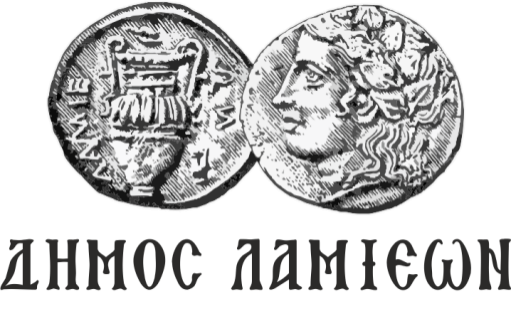 ΠΡΟΣ: ΜΜΕΔΗΜΟΣ ΛΑΜΙΕΩΝΓραφείο Τύπου& Επικοινωνίας                                    Λαμία, 5/7/2019